 Fall Into A good book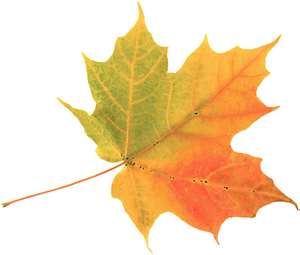 Fall Into a good BookFall into a good bookfall into a good bookfall into a good book